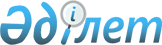 О дополнительном регламентировании порядка проведения миpных собpаний, митингов, шествий, пикетов и демонстpаций в городе Жезказган
					
			Утративший силу
			
			
		
					Решение Жезказганского городского маслихата Карагандинской области от 11 мая 2016 года № 2/21. Зарегистрировано Департаментом юстиции Карагандинской области 9 июня 2016 года № 3850. Утратило силу решением Жезказганского городского маслихата Карагандинской области от 22 июля 2020 года № 49/423
      Сноска. Утратило силу решением Жезказганского городского маслихата Карагандинской области от 22.07.2020 № 49/423 (вводится в действие по истечении десяти календарных дней после дня его первого официального опубликования).

      В соответствии с Законом Республики Казахстан от 17 маpта 1995 года "О поpядке оpганизации и пpоведения миpных собpаний, митингов, шествий, пикетов и демонстpаций в Республике Казахстан", Законом Республики Казахстан от 23 января 2001 года "О местном государственном управлении и самоуправлении в Республике Казахстан", Жезказганский городской маслихат РЕШИЛ:

      1. Дополнительно регламентировать прилагаемый порядок проведения миpных собpаний, митингов, шествий, пикетов и демонстpаций в городе Жезказган. 

      2. Настоящее решение вводится в действие по истечении десяти календарных дней после дня его первого официального опубликования. Дополнительное регламентирование порядка проведения мирных собраний, митингов, шествий, пикетов и демонстраций
      1. Настоящее дополнительное регламентирование порядка проведения мирных собраний, митингов, шествий, пикетов и демонстраций в городе Жезказган (далее – Порядок) разработан в соответствии со статьей 10 Закона Республики Казахстан от 17 марта 1995 года "О порядке организации и проведения мирных собраний, митингов, шествий, пикетов и демонстраций в Республике Казахстан" и дополнительно регламентирует порядок проведения собраний, митингов, шествий, пикетов и демонстраций в городе Жезказган.

      2. Места проведения мирных собраний и митингов в городе Жезказган:

      1) площадь перед торговым домом "Сулпак" и памятником "Воинам- интернационалистам" по бульвару Ғарышкерлер, дом 18 а;

      2) площадь у памятника "Воину – освободителю в сквере по улице Пушкина, дом 23а";

      3) площадь перед культурно- развлекательным комплексом "Сарыарка" и памятником Сакена Сейфуллина по улице Сакена Сейфуллина, дом 49б".

      3. Маршруты для проведения шествий и демонстраций в городе Жезказган:

      1) от бульвара Ғарышкерлер, дом 6 до бульвара Ғарышкерлер, дом 8;

      2) от улицы Сакена Сейфуллина, дом 50 до улицы Шевченко, дом 30;

      3) от улицы Пушкина, дом 27 до улицы Пушкина, дом 17а/1.

      4. Акимат города в целях обеспечения прав и свобод других лиц, общественной безопасности, а также нормального функционирования транспорта, объектов инфраструктуры, сохранности зеленых насаждений и малых архитектурных форм при необходимости предлагает обратившимся с заявлением иное время, место и маршрут проведения мероприятия. 

      5. Заявление о проведении собрания, митинга, шествия, пикета или демонстрации подается в письменной форме не позднее чем за 10 дней до намеченной даты их проведения.

      6. В заявлении указываются цель, форма, место проведения мероприятия или маршруты движения, время его начала и окончания, предполагаемое количество участников, фамилии, имена, отчества уполномоченных (организаторов) и лиц, ответственных за соблюдение порядка, место их жительства и работы (учебы), дата подачи заявления. Срок подачи заявления исчисляется со дня его регистрации в акимате города.

      7. В случае нарушения пунктов 5, 6 настоящего Порядка заявителю дается ответ, разъяснительного характера, с предложением устранить допущенные нарушения путем подачи нового заявления. Сроки рассмотрения нового заявления исчисляются с момента его поступления.

      8. В ответе, разъяснительного характера, организаторам письменно указывается на принятие мер по отмене всех подготовительных процедур и по надлежащему оповещению об этом потенциальных участников.

      9. Собрания, митинги, шествия, пикеты и демонстрации, а также выступления их участников проводятся в соответствии с целями, указанными в заявлении, в определенные сроки и в обусловленном месте.

      10. При проведении собраний, митингов, шествий, пикетов, демонстраций уполномоченные (организаторы), а также иные участники должны соблюдать общественный порядок.

      11. Уполномоченные (организаторы) должны не допускать участия в собраниях, митингах, шествиях, пикетах, демонстрациях лиц, признанных судом недееспособными, лиц находящихся в состоянии алкогольного либо наркотического опьянения. 

      12. Уполномоченным (организаторам) и иным участникам собраний, митингов, шествий, пикетов, демонстраций не допускается использование масок и иных предметов, предназначенных для затруднения установления личности.

      13. Уполномоченным (организаторам) и иным участникам собраний, митингов, шествий, пикетов, демонстраций не допускается распитие алкогольных напитков, употребление наркотических средств, психотропных веществ, их аналогов, прекурсоров, использовать транспаранты, лозунги, а также допускать публичные выступления, содержащие призывы к нарушению общественного порядка, совершению преступлений, а также оскорбления в адрес кого-либо.

      14. Собрания, митинги, шествия, пикеты и демонстрации должны быть прекращены, по требованию представителя акимата города, если: не было подано заявление, состоялось решение о запрещении, нарушен порядок их проведения, предусмотренный законодательством Республики Казахстан, а также при возникновении опасности для жизни и здоровья граждан, нарушении общественного порядка.

      15. В целях обеспечения общественного порядка, а также безопасности участников пикетов акимат города может разрешить проведение в один и тот же день и время, на одном и том же объекте не более трех одиночных пикетов.

      16. В целях обеспечения общественного порядка, так и в интересах безопасности самих пикетчиков участники различных одиночных пикетов располагаются друг относительно друга на расстоянии не менее 50 метров.

      17. При пикетировании допускается стоять, сидеть у пикетируемого объекта, использовать средства наглядной агитации, выкрикивать краткие лозунги, слоганы по теме пикета (используя возможности своего голоса).
					© 2012. РГП на ПХВ «Институт законодательства и правовой информации Республики Казахстан» Министерства юстиции Республики Казахстан
				
      Председатель сессии

Х. Болен

      Секретарь городского маслихата

С. Медебаев
Утверждено решением
Жезказганского городского маслихата
от 11 мая 2016 года № 2/21